МИНИСТЕРСТВО ОБРАЗОВАНИЯ РЕСПУБЛИКИ БЕЛАРУСЬБЕЛОРУССКИЙ НАЦИОНАЛЬНЫЙ ТЕХНИЧЕСКИЙ УНИВЕРСИТЕТКафедра английского языка №2РЕФЕРАТдля сдачи кандидатского экзамена по английскому языкуна тему «Охрана архитектурных памятников в Республике Беларусь»Выполнил магистранткафедры «Архитектура жилых иобщественных зданий»архитектурного факультетаИванов Иван ИвановичРеферат подготовлен подруководством старшего преподавателяЮ. А. ЗдоронокПодпись руководителя ___________Магистрант И. И. Ивановдопущен к экзамену.И.о. заведующего кафедры______________ Л. М. ЯнушкевичМинск 2023ABSTRACT(на английском языке, кегль 16 п., выравнивание по центру, без отступа, полужирный, прописные, межстрочный интервал 1,5)(1 пробел)	Текст аннотации на русском (Отступ 1,25. Межстрочный интервал 1,5)	Текст аннотации на белорусском (Отступ 1,25. Межстрочный интервал 1,5)	Текст аннотации на английском (Отступ 1,25. Межстрочный интервал 1,5)CONTENTS(на английском языке, кегль 16 п., выравнивание по центру, полужирный, прописные, без пробела после заголовка, межстрочный интервал 1,5)INTRODUCTION                   (пробелы)                                                                 4CHAPTER 1 (ВОЗМОЖНО НАЗВАНИЕ)                      (пробелы)                      51.1 (НАЗВАНИЕ)                      (пробелы)                                                              51.2 (НАЗВАНИЕ)                      (пробелы)                                                              5CHAPTER 2 (ВОЗМОЖНО НАЗВАНИЕ)                      (пробелы)                      82.1 (НАЗВАНИЕ)                      (пробелы)                                                            102.2 (НАЗВАНИЕ)                      (пробелы)                                                            11CONCLUSION                                                                                                       16LITERATURE                                                                                                         20APPENDIX A                                                                                                          23(Содержание на английском языке, кегль 14 п., выравнивание по ширине, прописные, пробелы, ведущие к цифрам, межстрочный интервал 1,5)!!!! (Все оглавление набираем и форматируем ручками)INTRODUCTION(на английском языке, кегль 16 п., выравнивание по центру, полужирный, прописные, без пробела после заголовка, межстрочный интервал 1,5)	Текст (на английском языке, кегль 14 п., выравнивание по ширине)CHAPTER 1ЗАГОЛОВОК ГЛАВЫ(Заголовок главы печатают с новой строки, следующей за номеромглавы, на английском языке, кегль 16 п., выравнивание по центру, полужирный, прописные, без пробела после заголовка, межстрочный интервал 1,5)1.1 ЗАГОЛОВОК РАЗДЕЛА(Заголовки разделов, подразделов, пунктов приводят после их номеров через пробел. Пункт может не иметь заголовка. В конце нумерации глав, разделов, подразделов, пунктов, а также ихзаголовков точку не ставят.)	Текст (на английском языке, кегль 14 п., выравнивание по ширине)	Текст текст текст (рис. 1.1). = Text text text (fig. 1.1). (ссылка в тексте)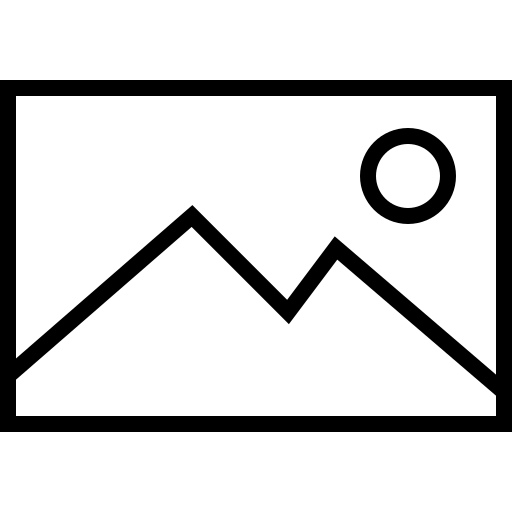 Figure 1.1 – Название рисунка(на английском языке, кегль 12 п., выравнивание по центру, без отступов, полужирный) (Рисунок – обтекание текстом – сквозное)Текст текст текст (таблица 1.1)(1 пробел)Таблица 1.1 – Название таблицы (на английском языке, кегль 14 п., выравнивание по центру, без отступов)(1 пробел)(1 пробел)	Текст текст текстCHAPTER 2ЗАГОЛОВОК ГЛАВЫ(Заголовок главы печатают с новой строки, следующей за номеромглавы, на английском языке, кегль 16 п., выравнивание по центру, полужирный, прописные, без пробела после заголовка, межстрочный интервал 1,5)2.1 ЗАГОЛОВОК РАЗДЕЛА(Заголовки разделов, подразделов, пунктов приводят после их номеров через пробел. Пункт может не иметь заголовка. В конце нумерации глав, разделов, подразделов, пунктов, а также ихзаголовков точку не ставят.)	Текст (на английском языке, кегль 14 п., выравнивание по ширине)	Текст текст текст (рис. 2.1). = Text text text (fig. 2.1). (ссылка в тексте)Figure 2.1 – Название рисунка(на английском языке, кегль 12 п., выравнивание по центру, без отступов, полужирный) (Рисунок – обтекание текстом – сквозное)Текст текст текст (таблица 2.1)(1 пробел)Таблица 2.1 – Название таблицы (на английском языке, кегль 14 п., выравнивание по центру, без отступов)(1 пробел)(1 пробел)	Текст текст текстCONCLUSION(на английском языке, кегль 16 п., выравнивание по центру, полужирный, прописные, без пробела после заголовка, межстрочный интервал 1,5)	Текст (на английском языке, кегль 14 п., выравнивание по ширине)LITERATURE(на английском языке, кегль 16 п., выравнивание по центру, полужирный, прописные, без пробела после заголовка, межстрочный интервал 1,5)	1. Sviridov, N. V. Beton prochnost'yu 150 MPa na ryadovyh portlandce-mentah / N. V. Sviridov, M. G. Kovalenko // Beton i zhelezobeton. – 1990. – № 2. – S. 21–22.…… Без висячих строк…… Не перевод, а транслитерация: http://translit-online.ru/Включая 4 статьи. Например:	12. Статья 1	13. Статья 2	14. Статья 3	15. Статья 4(Источников 15!!!)(на английском языке, кегль 14 п., выравнивание по ширине)APPENDIX AСЛОВАРЬ НАУЧНЫХ ТЕРМИНОВПО СПЕЦИАЛЬНОСТИ 7-06-0732-01 – СТРОИТЕЛЬСТВО(на английском языке, кегль 16 п., выравнивание по центру, полужирный, прописные, без пробела после заголовка, межстрочный интервал 1,5)Не менее 300 наименованийЗаголовокна английском языке, кегль 12 п., выравнивание по центру, полужирныйЗаголовокна английском языке, кегль 12 п., выравнивание по центру, полужирныйЗаголовокна английском языке, кегль 12 п., выравнивание по центру, полужирныйЗаголовокна английском языке, кегль 12 п., выравнивание по центру, полужирныйтекстна английском языке, кегль 12 п., выравнивание по центрутекстна английском языке, кегль 12 п., выравнивание по центруЗаголовокна английском языке, кегль 12 п., выравнивание по центру, полужирныйтекстна английском языке, кегль 12 п., выравнивание по центрутекстна английском языке, кегль 12 п., выравнивание по центруЗаголовокна английском языке, кегль 12 п., выравнивание по центру, полужирныйЗаголовокна английском языке, кегль 12 п., выравнивание по центру, полужирныйЗаголовокна английском языке, кегль 12 п., выравнивание по центру, полужирныйЗаголовокна английском языке, кегль 12 п., выравнивание по центру, полужирныйтекстна английском языке, кегль 12 п., выравнивание по центрутекстна английском языке, кегль 12 п., выравнивание по центруЗаголовокна английском языке, кегль 12 п., выравнивание по центру, полужирныйтекстна английском языке, кегль 12 п., выравнивание по центрутекстна английском языке, кегль 12 п., выравнивание по центру1текст на английском языке, кегль 12 п., выравнивание по ширинетекст на английском языке, кегль 12 п., выравнивание по ширине2тексттекст3тексттекст